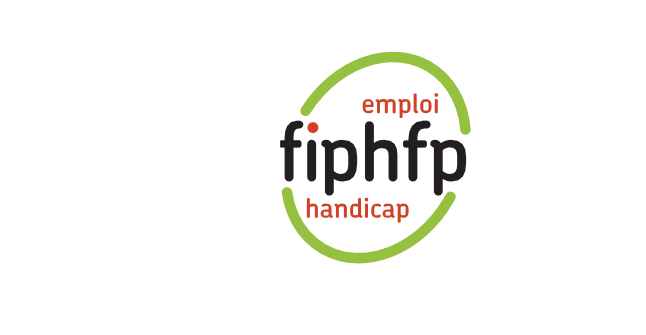 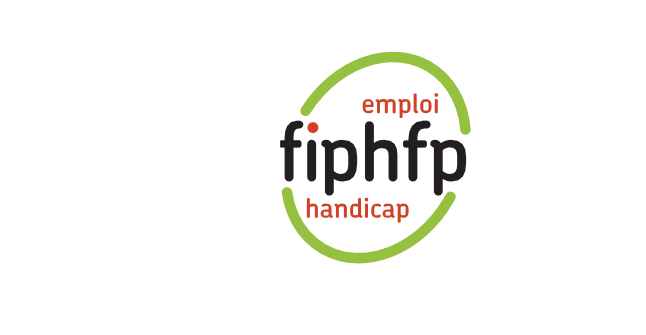 Handi-Pacte Occitanie – KIT PPRAxe 1 : Ouverture du dossierFiche navette avec le service de médecine professionnelle et préventivePar le biais de cette fiche navette, le médecin de prévention donne son avis sur le projet de transition professionnelle de l’agent, préalablement à la signature de la convention tripartite.Administration employeurAdministration employeurAdministration employeurNom de la collectivité ou de l’établissement :Nom du maire ou du président :Date d’envoi du document au service de médecine professionnelle et préventive :Nom de la collectivité ou de l’établissement :Nom du maire ou du président :Date d’envoi du document au service de médecine professionnelle et préventive :Nom de la collectivité ou de l’établissement :Nom du maire ou du président :Date d’envoi du document au service de médecine professionnelle et préventive :Coordonnées du référent de l’administration employeur Coordonnées du référent de l’administration employeur Coordonnées du référent de l’administration employeur Nom :  Nom :  Prénom :Téléphone :Téléphone :Mail :Fonctionnaire bénéficiaire de la période de préparation au reclassementFonctionnaire bénéficiaire de la période de préparation au reclassementFonctionnaire bénéficiaire de la période de préparation au reclassementNom :                                             Nom :                                             Prénom :Date de naissance |___|___|__________|    Date de naissance |___|___|__________|    Grade :Projet de transition professionnelle :Projet de transition professionnelle :Service de médecine professionnelle et préventiveService de médecine professionnelle et préventiveService de médecine professionnelle et préventive Favorable Défavorable DéfavorableCommentaires et restrictions :Commentaires et restrictions :Commentaires et restrictions :Date d’envoi du document :Nom et signature du médecin de prévention :Date d’envoi du document :Nom et signature du médecin de prévention :Date d’envoi du document :Nom et signature du médecin de prévention :